The Organization’s Accomplishments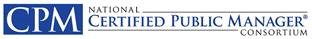 Key Initiatives in 2004-2005General Board BusinessCelebrated the Consortium’s 25th Anniversary in Manchester, NHCalifornia and the US Virgin Islands became Associate Members of the Consortium. Constitution amended to add “... and its territories” to include USVI.  Adopted the Competency-based Model for program curriculum.  Committees/Goal TeamsExecutive Council Job Descriptions developed and added to the SOPs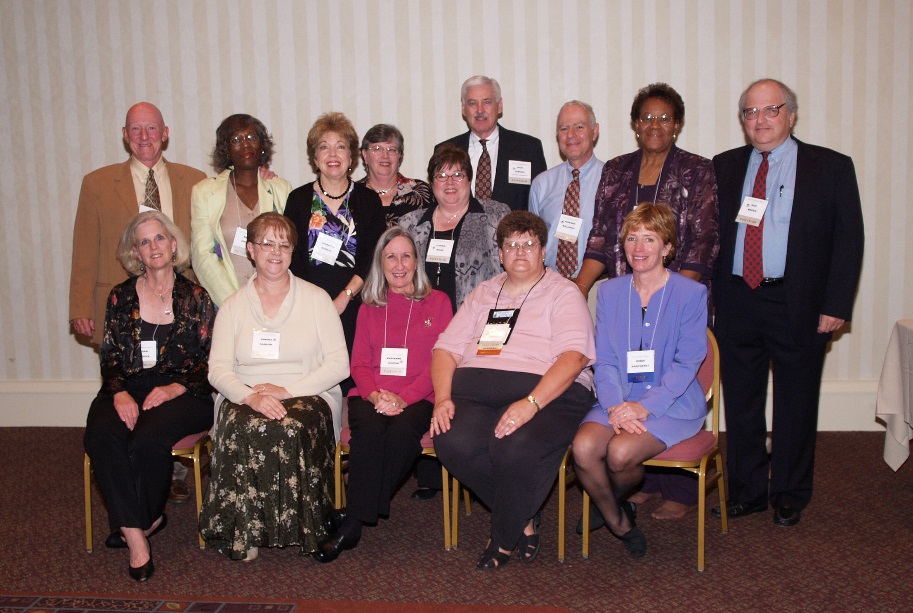 Consortium Chairs 1981-2005 who attended the 25th Anniversary Celebration - Sept 18, 2005 – Manchester, NH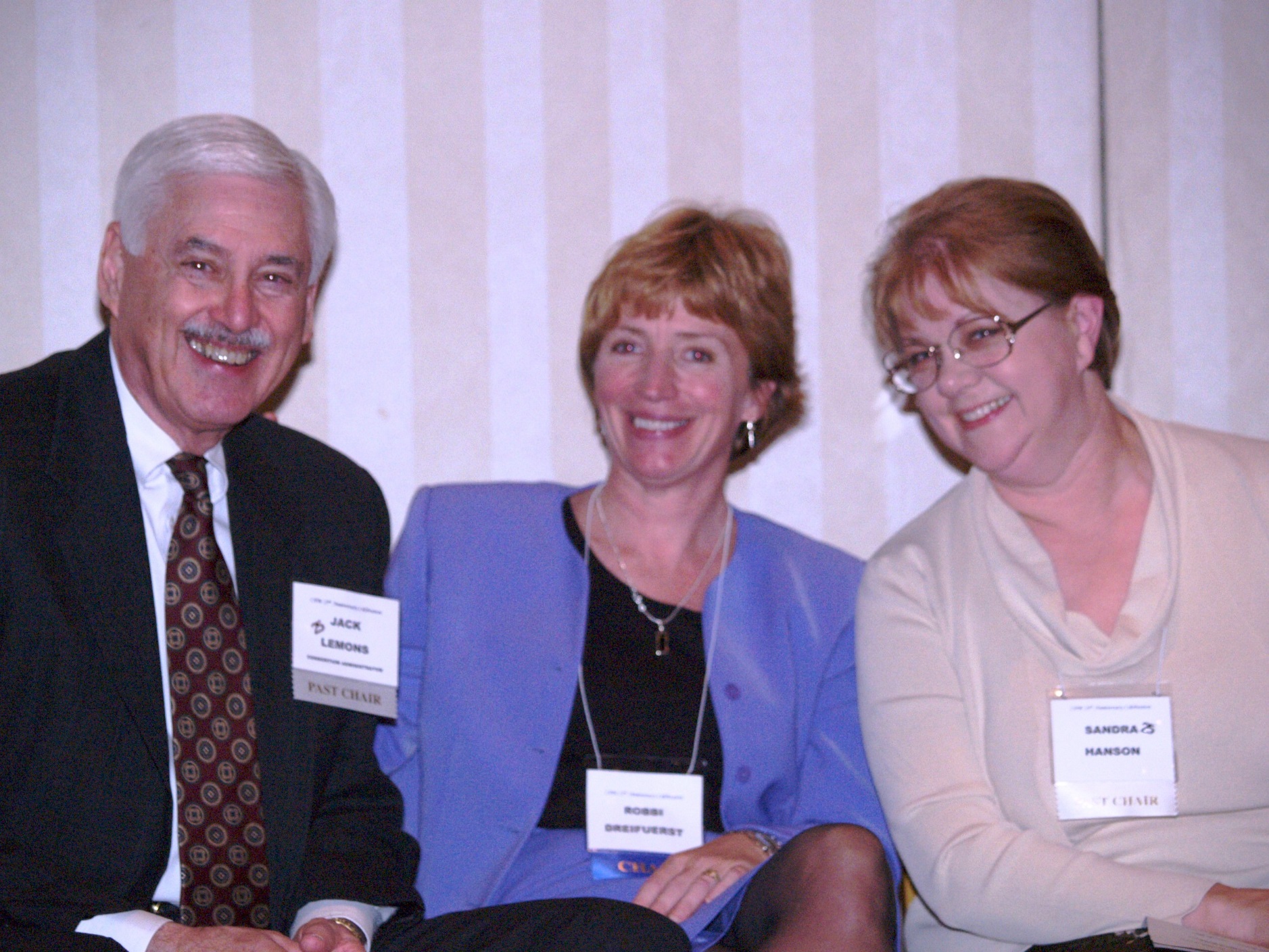 